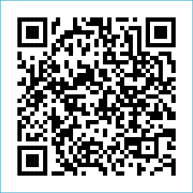 ST MARY’S PARISH NEWSLETTER - TARBERT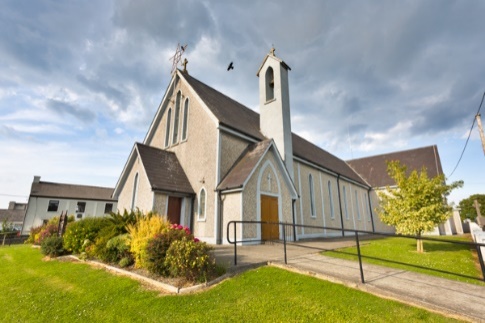 Parish Office Opening Hours:				              			   	              Mon. 10.30am -2.30pm. Wed. 10.30am-1.30pm                                  	                                 Priests :	Fri. 10.30am-2.30pm  Phone ; 068-36111.				   	                  Fr. Sean Hanafin   087-8341083Email: tarbert@dioceseofkerry.ie							    Fr. Michael Hussey 087-2386084Notices for Parish Newsletter have to be in on					    Safeguarding Children: 087-6362780 Wednesday by 12 Noon.								    Defib. Emergency No.    999 or 112Webpage: www.stmarystarbert.com							(Outside Surgery Hours) The Ascension of the Lord Sunday 21st May 2023 R.I.P.         Padraig Dillane, Chicago / Chapel St.                                                                   PRIEST ON DUTY THIS WEEKEND:   Fr. Brendan Carmody    087-9601549.PARISH OFFERTORY COLLECTION    Amount received will be published at the end of each month.LIVE SERVICES – All Masses are now being live streamed from our Church. Just go to the Church website – www.stmarystarbert.com and you can watch on your phone, tablet, computer or smart T.V. When you log in and see the picture of the Altar, just underneath this, click on the mute button and you will then have the audio as well. All our Masses at St. Mary’s Church, Tarbert can be viewed online at www.stmarystarbert.comChurch feasts celebrating the mother-tongue of God’s LoveThe month of May celebrates the great feasts of Ascension, Pentecost and The Holy Trinity. Here we can celebrate our new life in the risen Christ. We are called as God’s People. We are guided by the Holy Spirit who will teach us everything, to usher in a new era for our world and our Church. Whatever wilderness the Spirit has brought you to : walk in boldness, as a beloved child of God ; walk in peace under the protective presence of God’s love ; walk in faith, hope and love, knowing that Christ walks with you.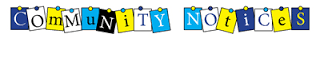 TARBERT BINGO – has started back again. The committee have decided to host monthly Bingo on the first Wed. of each month at the new time of 8pm. Prizes will be in line with attendance. Your support would be greatly appreciated. All are welcome.TARBERT ACTIVE RETIREMENT GROUP – (over 55’s) meet in Tarbert Bridewell every Friday between 10.30am and 12 Noon.       We have different activities every week followed by refreshments. New Members are welcome. ROSARY AT THE GROTTO – we continue to pray the Rosary every evening from Monday to Friday during the month of May at 7.30pm at the Marian Shrine in the Square. All are welcome. THE LETTER FILM - will be showing in St. Mary’s Church, Listowel on Friday 26th May 6.30pm. The film came about following Pope Francis’s letter to us all called Laudato Si, our responsibility to the environment. All are welcome and it’s free and a great film.THE ALL IRELAND ROSARY RALLY - will take place on Saturday June 3rd from 1pm in Knock. It will include Holy Mass, the Rosary, the Stations of the Cross and a talk by Bishop Oliver Doeme. The Main Celebrant for the Holy Mass is Archbishop Eamon Martin. A bus will leave from Kerry. Please book your seat early to avoid disappointment. To book a seat please ring Eilís: 087-6341538.          DIOCESAN PILGRIMAGE TO KNOCK - The Diocese are organising a pilgrimage to Knock on Saturday 26th August.          It is hoped to organise a bus leaving from Ballybunion. The programme runs from 2.30 to 4pm. Buses will depart straight for home          at 4.15pm. The buses will arrive in Knock at 11.30am to give people a chance to visit the important sites, go to confession and          have something to eat etc. Anyone interested in going, please contact Geraldine in the office Mon. Wed. or Fri. on 068-27102.NEWKD HOME VISITATION SERVICE - in partnership with Community Work Department HSE are pleased to invite you to participate in our 2nd Reconnecting with Services for Older Persons Day. This is a free event and offers services the opportunity to engage and interact with existing and potential service users. It will be held on Monday 22nd May in the Listowel Community Centre.  V31 VK13.JOIN ACCORD - and train as a Marriage Preparation Programme Facilitator. If you have a positive attitude towards marriage in the Catholic Church.  If you have the enthusiasm to be part of the ACCORD team in supporting couples who are preparing for the sacrament of Marriage. Please contact Aisling on 01-5053112 or email: marriagepreparation@accord.ieTHANK YOU - for your continuing support and financial donations that underpin the smooth running of St. Mary’s Parish Church. Please continue to donate what you can on a weekly basis at any of our Masses on Friday, Saturday, Sunday or Monday. Donations can also be made by bank transfer – our bank details are as follows :IBAN No- IE76 AIBK 9354 3380 3050 83, Account Name – Tarbert Church Account, Priest’s Account – IBAN No – IE66 AIBK 9354 3380 3051 66, Account Name – Fraternal Account,Bank - AIB, The Square, Listowel, Co. Kerry.  Thanking you on behalf of the Finance Committee,John McMonagle (Chairperson), Fr. Sean Hanafin, Mary Holland, Kitty Kelly, Amanda O’Sullivan, Seamus Enright, Declan Downey, Gabriel McNamara and Paddy Creedon.Day/DateTimeIntentionSaturday 20th 6pmThomas, Tommy and Mary Lyndon, Kilpadogue.Sunday 21st11.30amMargaret and Michael O’ Sullivan, Chapel St.Deceased O’ Sullivan and Dineen Family Members, Glin.Paddy and Seamus Griffin, Shanaway.Monday 22nd 10amMass in Tarbert.Private Intention.Tuesday 23rd 7pmMass in Ballylongford.Wednesday 24th ______No Mass.Thursday 25th 10amMass in Asdee.Friday 26th 7pmMass in Tarbert.John Kennedy, Church St.      ( Months Mind )Saturday 27th 6pm Annie, Tom, Margaret, Thomas & Michael O’ Hanlon,St. Patrick’s Tce.Sunday 28th 11.30amPatricia O’ Connor, Saleen House.    ( Months Mind )Deceased Keane Family Members, Coolnanoonagh.